от 26.11.2013 № 04/37Министру юстиции Российской ФедерацииКОНОВАЛОВУ А.В.Уважаемый Александр Владимирович!Федеральным законом от 07.05.2013 №100-ФЗ «О внесении изменений в подразделы 4 и 5 раздела I части первой и статью 1153 части третьей Гражданского кодекса Российской Федерации» (далее - Закон), внесены изменения в главу 10 Гражданского кодекса Российской Федерации (ГК РФ) которые вступили в силу с 01 сентября 2013 года. Согласно части первой статьи 189 ГК РФ лицо, выдавшее доверенность и впоследствии отменившее её, обязано известить об отмене лицо, которому доверенность выдана, а также известных ему третьих лиц, для представительства перед которыми дана доверенность. Такая же обязанность возлагается на правопреемников лица, выдавшего доверенность, в случаях её прекращения по основаниям, предусмотренным в подпунктах 4 и 5 пункта 1 статьи 188 ГКРФ.Об отмене доверенности может быть сделана публикация в официальном издании, в котором публикуются сведения о банкротстве. В настоящее время объявления об отмене доверенности публикует газета «Коммерсантъ» ЗАО ИД «Коммерсантъ».Третьи лица, в том числе, кредитные организации, считаются извещёнными об отмене доверенности по истечении месяца со дня указанной публикации в газете, если они не были извещены об отмене доверенности ранее.Начиная с 7 сентября 2013 года, газета «Коммерсантъ» каждую субботу публикует объявления физических и юридических лиц об отмене (отзыве) ранее выданных ими доверенностей.В целях исключения риска подписания договора или совершения сделки неуполномоченным лицом (в связи с отменой доверенности) или осуществления кредитными организациями операций по распоряжению неуполномоченного клиентом лица возникла необходимость мониторинга и идентификации лиц, отменивших доверенности, и их доверенных лиц.Однако в настоящее время сложилась ситуация, при которой кредитная организация, по независящим от неё причинам, не в состоянии исполнить требования Федерального закона от 7 мая 2013 года №100-ФЗ «О внесении изменений в подразделы 4 и 5 раздела I части 1 и ст. 1153 части 3 Гражданского кодекса Российской Федерации» в части отмены доверенностей, так как почти все публикуемые газетой «Коммерсантъ» объявления физических лиц об отмене доверенностей не содержат сведения о документе, удостоверяющем личность (далее - ДУЛ) физических лиц - доверителе (лице, которое доверенность выдало и отменяет) и доверенном лице (лице, которому была выдана отменяемая доверенность), о дате и месте рождения доверителя и доверенного лица, а также о дате и номере отменяемой доверенности. В результате кредитные организации не могут провести надлежащую идентификацию физических лиц и установить признаки отмененной доверенности, поскольку указание в объявлении только Ф.И.О. доверителя и доверенного лица (иногда дополнительно публикуется номер бланка доверенности, номер регистрации доверенности в реестре нотариуса) недостаточно для надлежащей и полной идентификации (возникает очень много совпадений).В результате, если в кредитную организацию обратится доверенное лицо с уже отменённой доверенностью (которую кредитная организация не смогла идентифицировать и совершила по ней операцию по счетам клиента), то кредитная организация будет нести гражданско-правовую ответственность за проведение операций по распоряжению неуполномоченного лица.Работники ЗАО ИД «Коммерсантъ» ссылаются на невозможность публикации персональных данных физических лиц без их согласия, ввиду ограничений, предусмотренных Федеральным законом от 27.07.2006 №152-ФЗ «О персональных данных» (далее - Закон № 152-ФЗ). При этом, некоторые публикации содержат данные о доверителе (возможно, на это у газеты «Коммерсантъ» имеется согласие доверителя): дата и место рождения, адрес, данные ДУЛ, телефон (например, публикация в номере 187 от 12.10.2013).В этой ситуации полагаем ссылку на Закон № 152-ФЗ не вполне состоятельной, поскольку, по нашему мнению, в данном случае применимы нормы пунктов 2, 7 ч. 1 ст. 6 Закона № 152-ФЗ, которые позволяют обработку персональных данных без согласия субъекта персональных данных, а именно в случаях, если: «обработка персональных данных необходима для достижения целей, предусмотренных международным договором Российской Федерации или законом, для осуществления и выполнения возложенных законодательством Российской Федерации на оператора функций, полномочий и обязанностей», «обработка персональных данных необходима для осуществления прав и законных интересов оператора или третьих лиц либо для достижения общественно значимых целей при условии, что при этом не нарушаются права и свободы субъекта персональных данных».Какие-либо обязательные нормативные требования к публикуемым объявлениям об отозванных доверенностях с обязательным указанием данных ДУЛ физических лиц, даты и места рождения доверителя и доверенного лица в настоящее время отсутствуют.Таким образом, у кредитных организаций возникают операционные и юридические риски при открытии клиентам счетов и проведении банковских операций с использованием доверенным лицом утратившей силу (отменённой) доверенности.Указанные риски кредитных организаций могут быть минимизированы после нормативного урегулирования требований к публикуемым газетой «Коммерсантъ» объявлениям об отозванных доверенностях с обязательным указанием в объявлении сведений о ДУЛ доверителя и доверенного лица, о дате и месте рождения, номере и дате отменяемой доверенности, что позволит кредитным организациям осуществлять проверку отменённых доверенностей и идентификацию доверителя и доверенного лица, в том числе, непосредственно в момент совершения операции доверенным лицом.На основании изложенного, обращаем Ваше внимание на необходимость подготовки и принятия нормативного акта (правил, инструкции, положения), регулирующего обязательные к исполнению требования к содержанию объявлений об отзыве (отмене) доверенностей, предусматривающие обязательное указание в объявлении сведений о ДУЛ доверителя и доверенного лица, о дате и месте рождения доверителя и доверенного лица, номере и дате отменяемой доверенности.Дополнительно в целях однозначного толкования положений Закона №152-ФЗ при публикации об отмене (отзыве) доверенностей, предлагаем рассмотреть возможность внесения изменений в п. 11 ч. 1 ст. 6 Закона № 152-ФЗ, а именно заменить слова «осуществляется обработка персональных данных, подлежащих опубликованию или обязательному раскрытию в соответствии с федеральным законом» словами: «осуществляется обработка персональных данных, подлежащих опубликованию или обязательному раскрытию в соответствии с законодательством и иными нормативными правовыми актами».Исп.: Андреева М.В.  тел/факс: 785-29-90 доб. 113	АССОЦИАЦИЯ РЕГИОНАЛЬНЫХБАНКОВ  РОССИИ(АССОЦИАЦИЯ  «РОССИЯ»)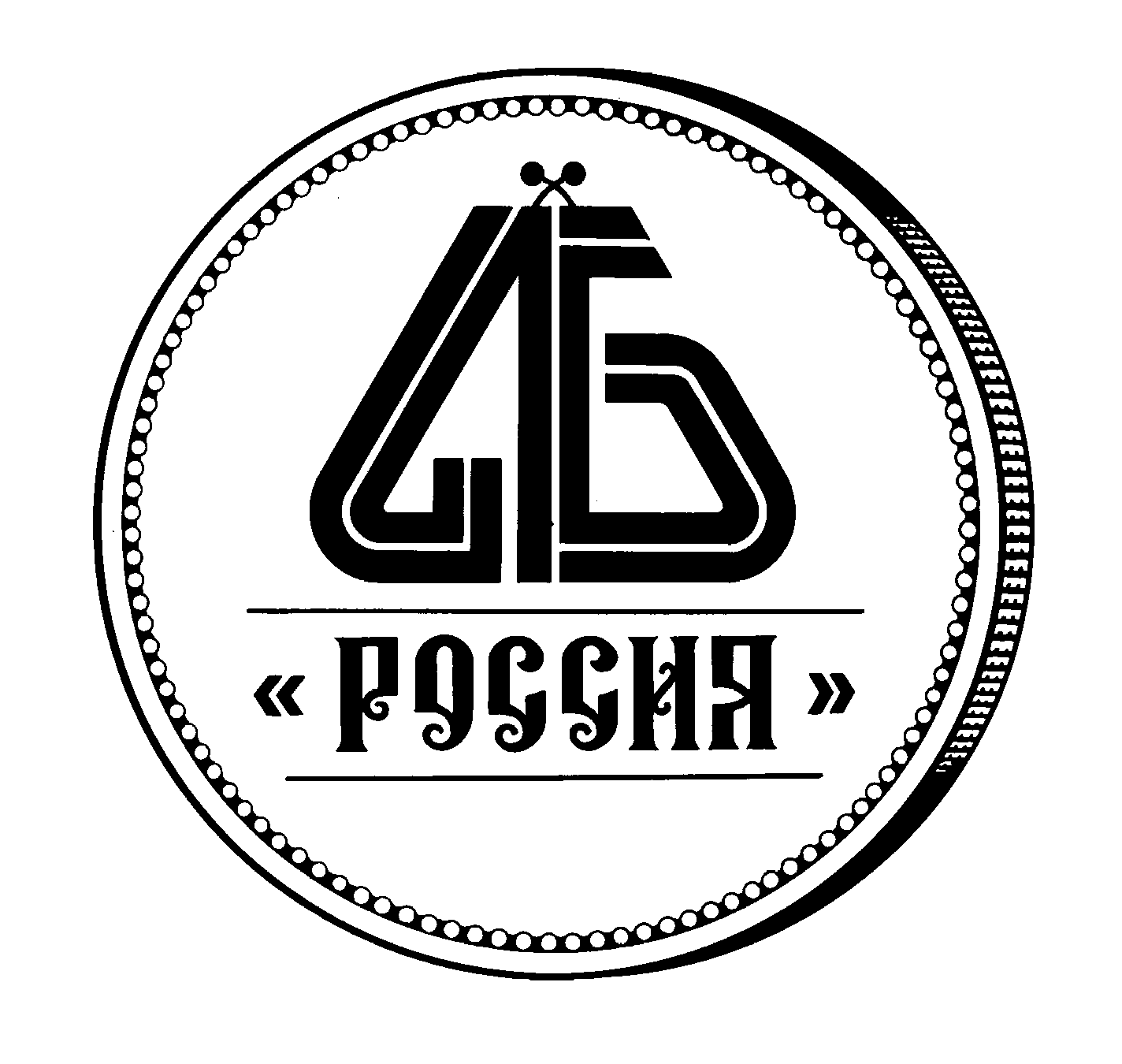 119019, Москва, ул. Новый Арбат, д. 5тел./факс: (495) 785-2990е-mail: asros@asros.ru  www.asros.ruС уважением,Президент Ассоциации «Россия» А.Г.Аксаков